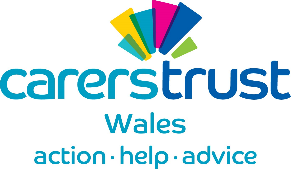 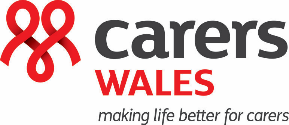 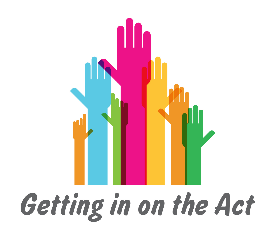 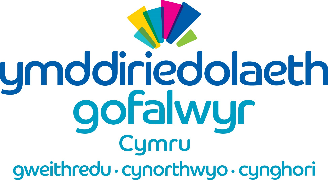 Carers and the Social Services and Well-being (Wales) Act 2014 – 
Case Study 1PaulPaul is 46 and has cared for his wife Nancy since she was disabled in a car accident. He had to give up his job as a policeman to help take care of her and to raise their two young sons.One of his sons is now working and the other attends a local college. Paul very much wants to go back to work, and as well as worrying about making the move from benefits into work, he also knows he will have to re-train.He is also concerned about how Nancy will manage her daily living when he is not around.How could you support Paul and Nancy?Carers and the Social Services and Well-being (Wales) Act 2014 –
Case Study 2MargaretMargaret cares for her mother, Joan, who is 93 years old and has dementia. She has also recently had, what are thought to be, two mild strokes.Margaret and her husband John left their rented accommodation to live with Joan six months ago when it became clear that she could no longer look after herself.  Margaret works part-time in the local shop.Joan needs care throughout the day and night. Margaret is finding it increasingly difficult to cope with the demands of providing this care and her mother refuses to allow John to do anything for her.Margaret is also finding it very difficult to cope with her mother’s symptoms. At times Joan doesn’t remember that Margaret is her daughter and is offensive to her and John.How could you help Margaret?Carers and the Social Services and Well-being (Wales) Act 2014 – Case Study 3BethanBethan is 83 years old and cares for her son Evan aged 45 who has a severe learning disability. Bethan is getting increasingly frail and is finding normal day to day tasks more difficult. Evan attends a local day centre five days a week where he helps prepare meals in the canteen. He enjoys the work and Bethan enjoys the break from her regular caring responsibilities, without which her caring role would be unsustainable.Bethan is worried about the future, she wants to continue to look after Evan but she is beginning to struggle and needs help. She is also worried about what will happen to Evan when she dies.How can you help Bethan and Evan?Carers and the Social Services and Well-being (Wales) Act 2014 – Case Study 4 ElizabethElizabeth is a single parent of twins aged 10. Matthew is autistic and has behavioural problems. Rachel, his sister has no apparent disabilities. The children’s father left when Matthew was four. Although he sees Rachel, he cannot cope with Matthew and has cut all ties with him.Elizabeth is increasingly tired and unable to cope. Matthew bangs his head at night and this keeps the family awake. They have not had an undisturbed night since the onset of the behaviour three and a half years ago. The neighbours have also been complaining about the noise from Matthew’s head banging.Rachel’s school work is beginning to suffer because she is overtired and Elizabeth is desperate for help and feels she is reaching breaking point.How can you help Elizabeth and Rachel?